ОТВЕТСТВЕННОЕ ПОТРЕБЛЕНИЕСуществуют реальные способы стать ответственными потребителями:-Обдуманно совершать покупки-Рационально расходовать природные ресурсы-Снижать объем производства отходов, путем принятия мер по предотвращению их образования.-Разделять и сдавать на переработку отходы-Сдавать ненужные подержанные вещи в комиссионные магазины или благотворительные организации и др.Это в значительной степени позволит уменьшить будущие экономические, экологические и социальные издержки, повысит экономическую конкурентоспособность и сократит уровень нищеты.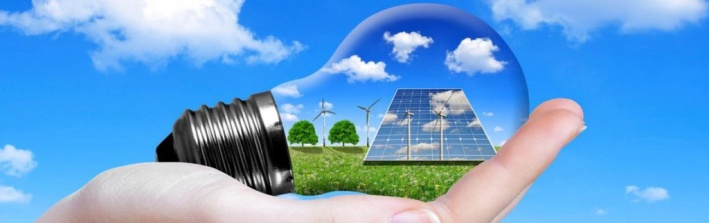 ВСЕМИРНЫЙ ДЕНЬ ПРАВ ПОТРЕБИТЕЛЕЙВсемирный день прав потребителей будет посвящен преимущественно вовлечению и расширению прав и возможностей потребителей в отношении осуществления ими выбора устойчивого потребления, необходимого для достижения целей в области устойчивого развития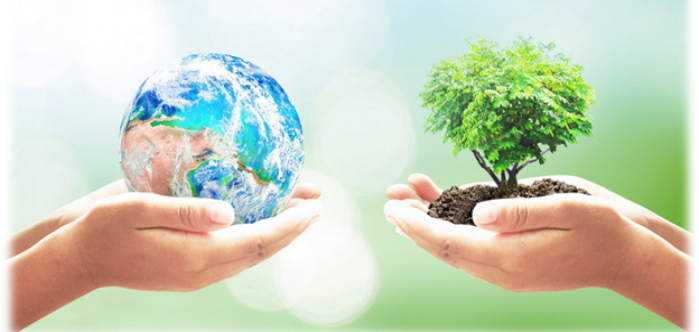 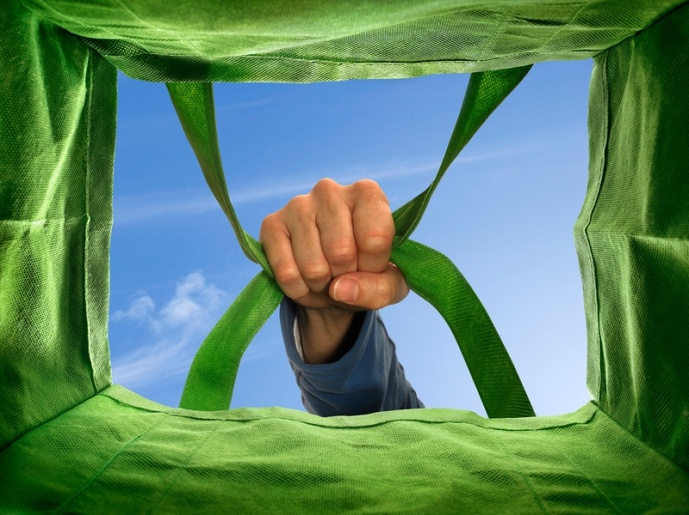 В настоящее время остро стоит вопрос преодоления глобального кризиса и утраты биоразнобразия. Для этого необходимо сократить выбросы парниковых газов, количества отходов и снизить потребление ресурсов во всех странах.Каждый может внести свой вклад в общее дело, сосредоточив усилия на тех секторах, в которых потребитель является конечным пользователем. В первую очередь это энергетика и продовольствие. Именно здесь потребители способны оказать наибольшее влияние.Устойчивое потребление направлено на повышение эффективности использования ресурсов и развитие справедливой торговли при одновременном снижении уровня бедности и предоставлении каждому возможности иметь хорошее качество жизни, доступ к еде, воде, энергии, медицинеВыбор, который мы делаем как потребители, дает нам возможность влиять на мир вокруг нас и способствовать изменениям.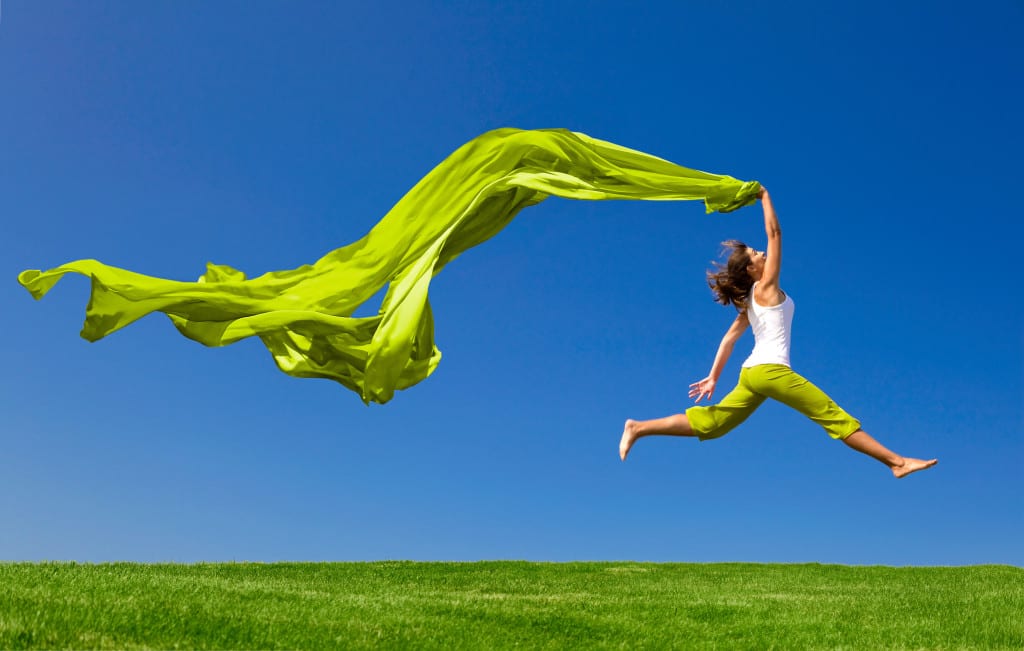 К основным способам, посредством которых потребители могут влиять на окружающий мир, относятся, в частности:-выбор используемых ими продуктов и услуг;-то, как именно потребители распоряжаются продуктами по окончании их жизненного цикла;-то, как потребители добиваются изменения системы, например, цепочек поставок или регулирования.В среднем каждый человек генерирует 0,74 кг отходов в день, что примерно равно весу двух полных тарелок. Страны с высокими доходами (16% населения мира) производят 34% отходов.- Ожидается, что к 2050 году количество мировых отходов вырастет до 3,4 млрд. тонн, то есть в два раза больше, чем рост населения за этот же период.- 30% – 40% всех производимых в мире продуктов питания портятся или выбрасываются.- В общемировом масштабе было переработано только 9% всего когда-либо произведенного пластика, 79% этого пластика находится на свалках или в окружающей среде, и 12% сожжено.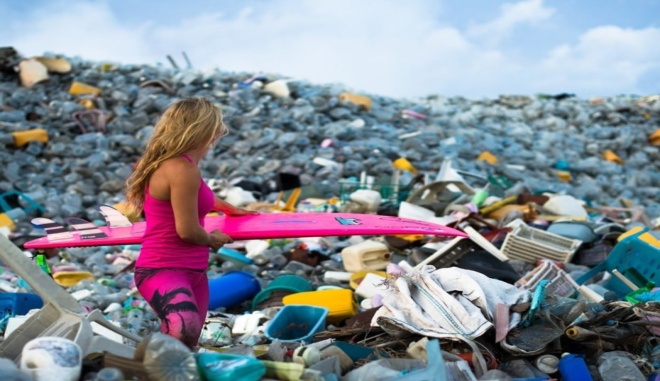 